T.C.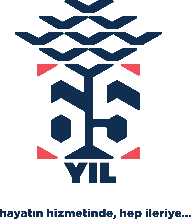 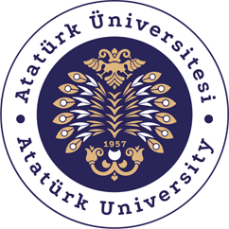 ATATÜRK ÜNİVERSİTESİ REKTÖRLÜĞÜMühendislik Fakültesi Dekanlığı			…/…/2022İLGİLİ MAKMAFakültemiz …………………….. Mühendisliği Bölümü ………………….... numaralı son sınıf  öğrencisi ……………………………………. Uygulamalı Mühendislik Eğitimini …………………….…. tarihleri arasında  ……………..………………... alacaktır.Bu tarihler, arasında ismi geçen öğrencimizin…………………………… Kredi ve Yurtlar İl Müdürlüğü bünyesinde misafir öğrenci olarak konaklaması hususunda gereğini arz/rica ederim.							        Prof. Dr. Recep SADELER							     Mühendislik Fakültesi Dekanı